Temat: Klasyfikacja kątów.Budowa kąta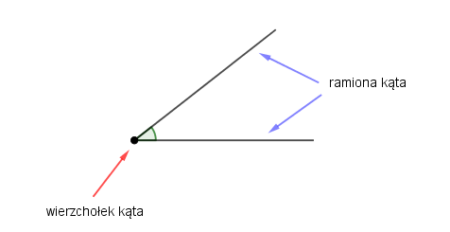 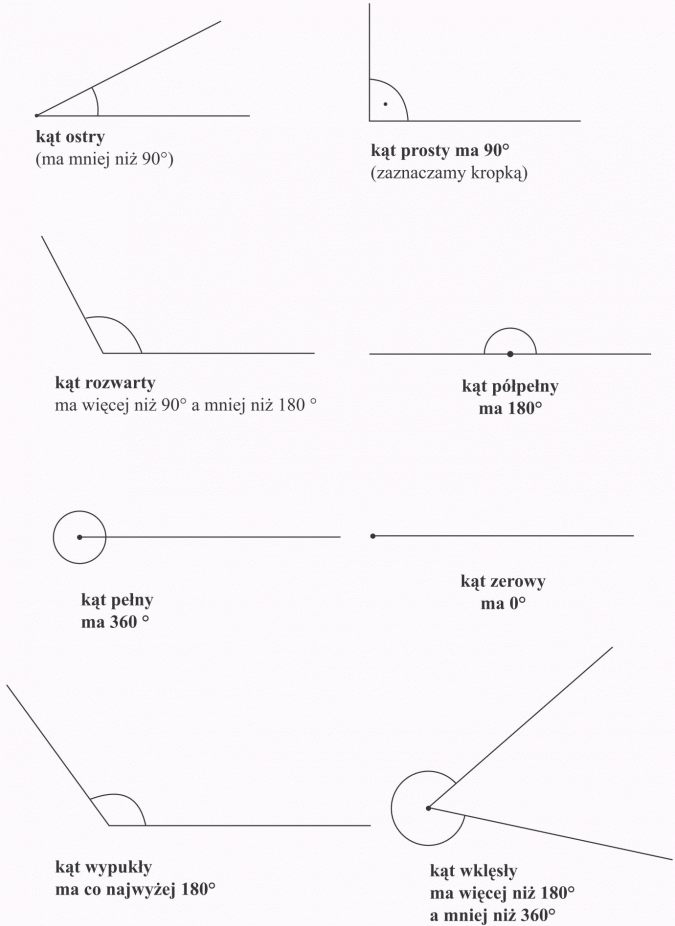 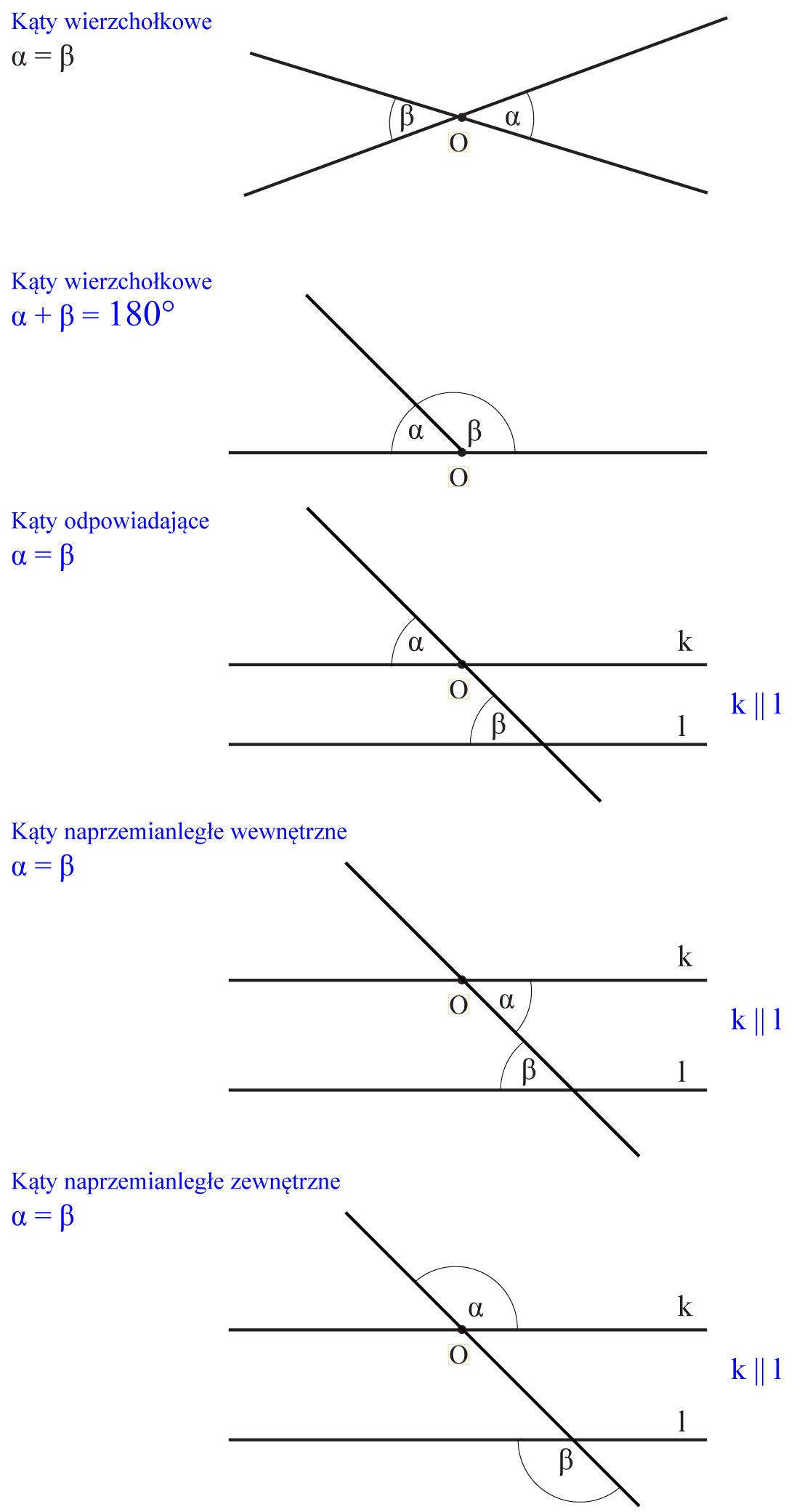 